Versions :Résumé / AvertissementLes informations contenues dans ce guide sont publiées à titre d’information et ne peuvent être assimilées à des règles contractuelles.PREAMBULECe guide fait partie du Kit d’implémentation à destination des acteurs du marché, qui comprend :Les Guides d’implémentation des flux, spécifiques par flux, présentant la description des flux échangés entre un acteur du marché et les GRD émetteur via la plate-forme d’échanges du GRD émetteur.Les Guides d’utilisation des procédures, spécifiques par procédure, présentant une liste non exhaustive de descriptions des données échangées entre un acteur du marché et les GRD émetteur via le service de procédures de la plate-forme d’échanges du GRD émetteur.SOMMAIREPrésentation générale du fluxCe document décrit le flux C15 correspondant à la description des Points de Référence des Mesures (PRM) du segment C5 gérés dans les SI des GRD.La présence d’un PRM dans le flux C15 est déclenchée par : Le solde d’une affaire (de type technique ou contractuel)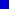 Le changement de niveau d’ouverture du point aux services L(passage des niveaux 0 à 1, 1 à 2 ou 0 à 2) :Niveau 0 : non ouvert aux servicesNiveau 1 : ouverture aux services niveau 1 Niveau 2 : ouverture aux services niveau 2Chaque fournisseur reçoit un flux C15 par contrat GRD-F contenant uniquement  les données de ses points ayant fait l’objet d’un évènement déclencheur.Si plusieurs affaires ont été réalisées sur le même PRM dans la même journée, le PRM apparaît autant de fois dans le flux C15 qu’il y a eu d’affaires terminées dans la journée.Si pour un contrat donné, aucun PRM n’a fait l’objet d’un événement déclencheur dans une journée, aucun flux C15 n’est généré pour celle-ci.Evénements déclencheurs et cinématique2.1 Evénements déclencheursUn PRM donné apparaît dans le flux C15 si et seulement s’il a fait l’objet d’un événement déclencheur. La balise Type_Evenement du bloc Evenement_Declencheur permet d’identifier le type d’événement à l’origine de l’émission du flux pour ce PRM. Elle peut prendre les valeurs CONTRAT, TECHNIQUE.Quel que soit le type d’événement déclencheur, la totalité des informations pour ce PRM est transmise à chaque envoi du flux.2.1.1 Evénement contractuelUn type d’événement « CONTRAT » sur un PRM correspond au solde d’une intervention contractuelle.La balise « Nature_Evenement » permet alors de préciser la nature de cette modification (ex : mise en service).2.1.2 Evénement techniqueUn type d’événement « TECHNIQUE » sur un PRM correspond à l’un des événements suivants :Solde d’une intervention technique à l’initiative du GRD qui impacte la situation technique du pointModification du niveau d’ouverture aux services (passage du niveau 0 à 1, 0 à 2 ou 1 à 2), c’est-à-dire du caractère communicant du PRMLa situation technique correspond aux données descriptives du PRM, de l’alimentation électrique et du dispositif de comptage. La balise « Nature_Evenement » permet alors de préciser la nature de cette modification (ex : changement de compteur).Description fonctionnelle du flux3.1 Diagramme de classes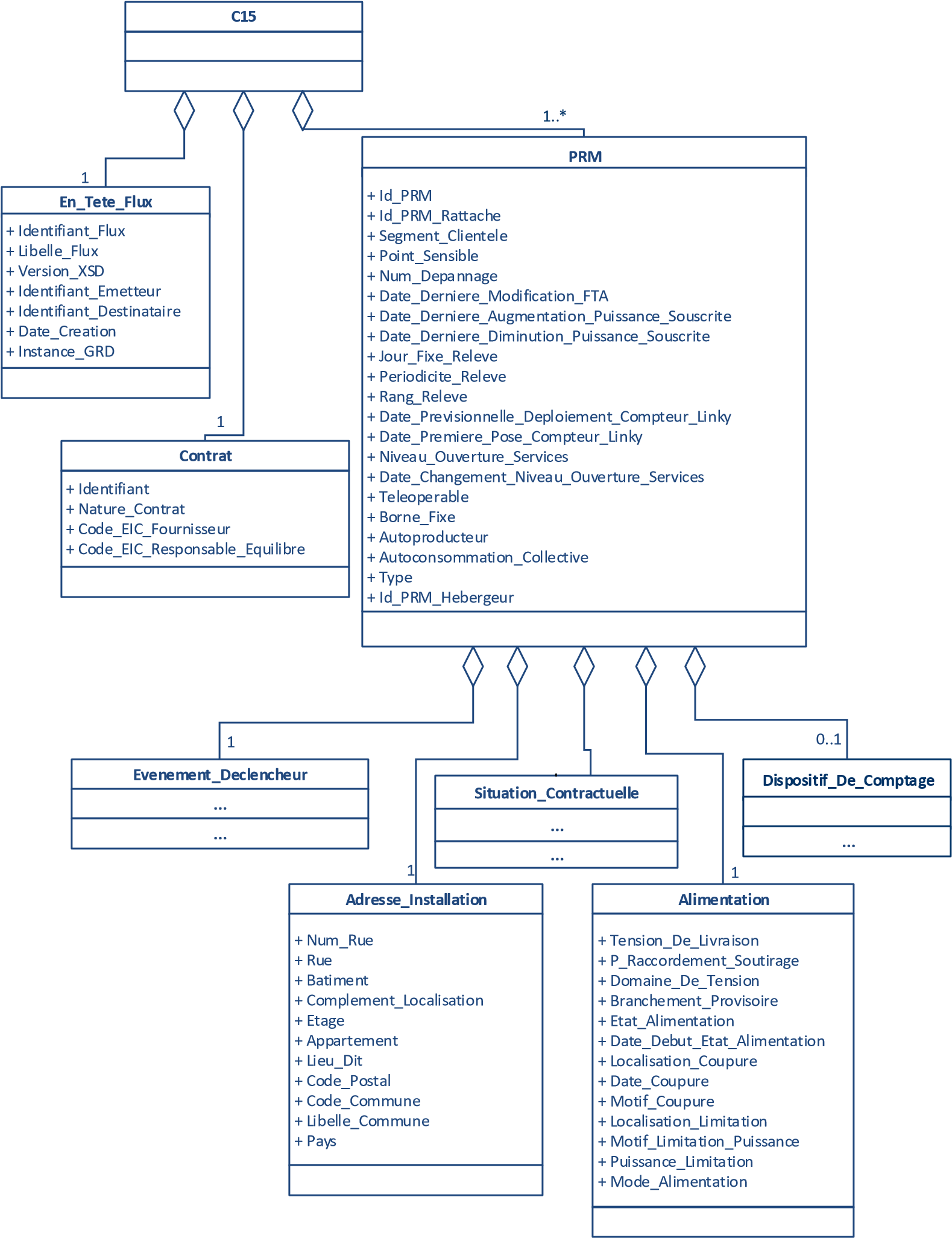 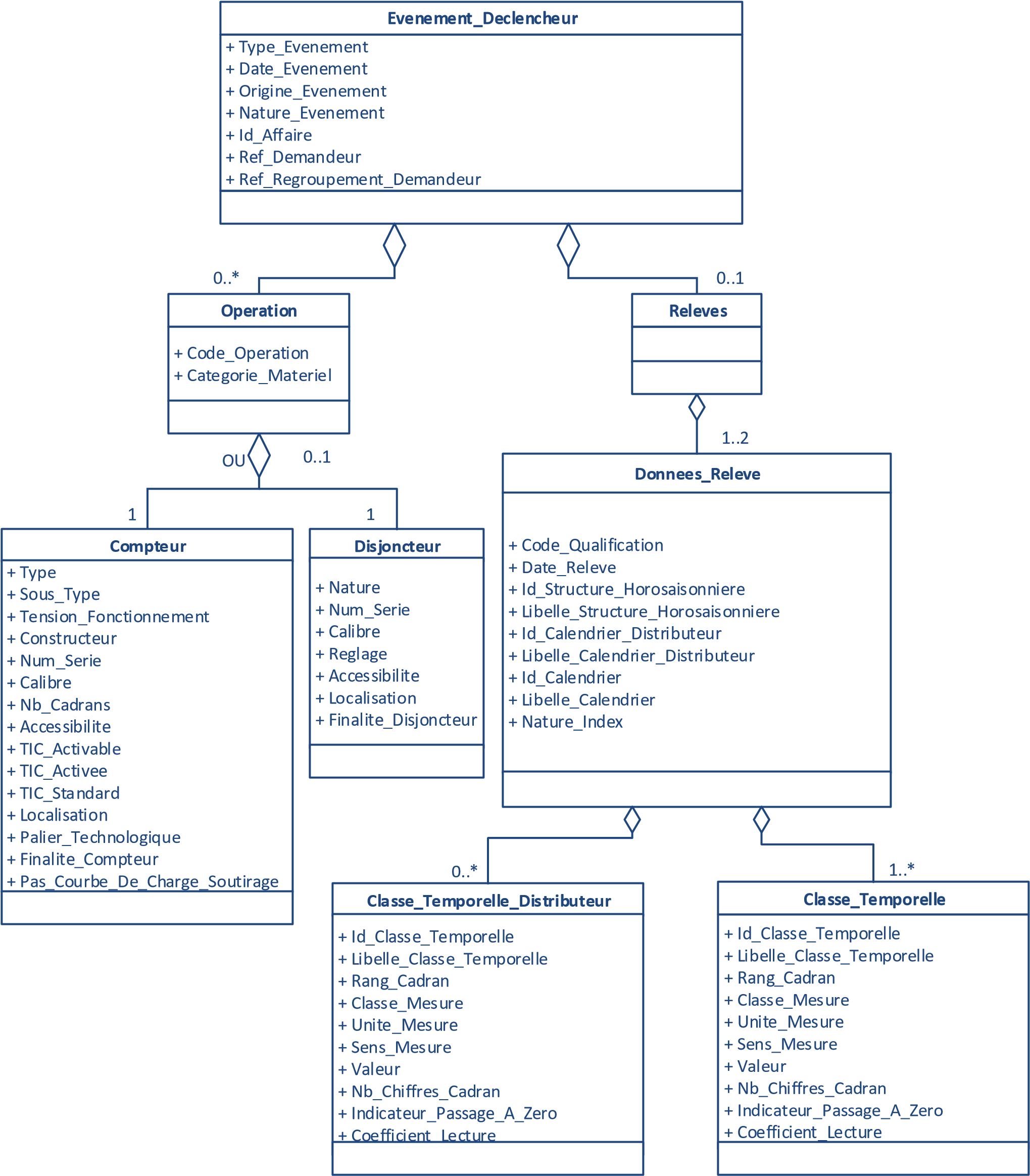 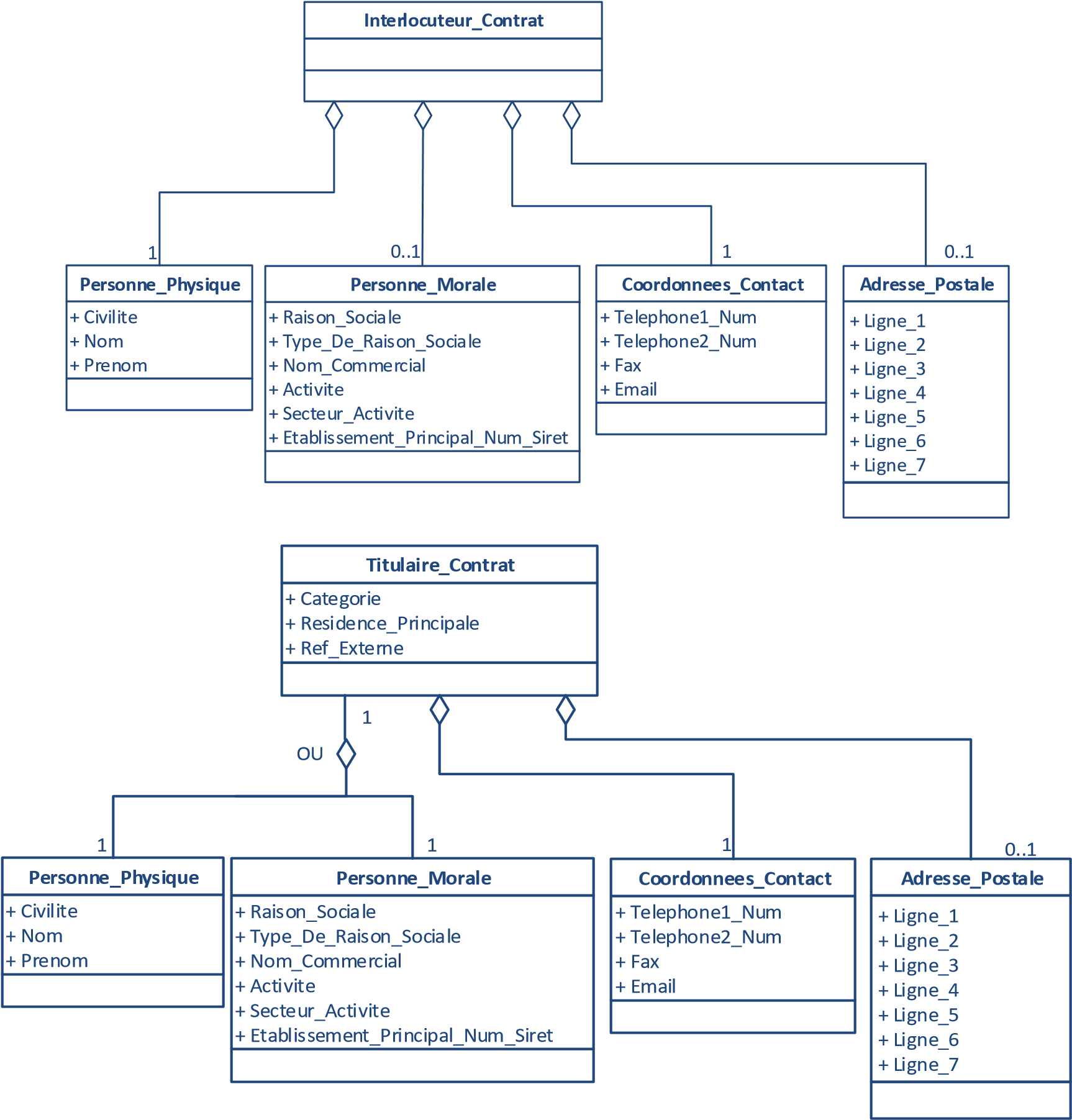 Légende 0..p (avec p un chiffre) signifie que l’objet métier est absent ou présent jusqu’à p fois. 0..* signifie que l’objet métier est absent ou présent de 1 à une infinité de fois. 1 signifie que l’objet métier est présent une et une seule fois. 1..* signifie que l’objet métier est présent de 1 à une infinité de fois. Les champs en italique correspondent à des attributs. 3.2 Description des balisesChaque flux C15 est constitué d’un élément <C15>. Il contient les classes suivantes :3.2.1 En_Tete_FluxCette balise contient des informations générales et techniques sur le flux.3.2.2 ContratCe bloc rassemble, pour un contrat GRD-F donné, les informations concernant le fournisseur et son contrat GRD-F.3.2.3 PRMCet objet donne l’ensemble des données de relevé pour un point de référence des mesures (PRM) donné. Cet objet sera instancié autant de fois qu’il y aura eu d’événements déclencheurs dans la journée.Evenement_DeclencheurCette classe donne des informations sur l’événement déclencheur de la présence du PRM dans le flux C15. OperationCette classe est utilisée pour transmettre la (les) opération (s) réalisée (s) liée (s) à l’événement déclencheur.CompteurCette classe donne des informations sur le compteur.DisjoncteurCette classe donne des informations sur le disjoncteur.RelevesCette classe est utilisée pour transmettre, s’il y en a le(s) relevé(s) associé(s) à l’événement déclencheur. Il contient la classe Donnees_Releve.Donnees_ReleveCette classe donne les informations générales sur le relevé.Classe_Temporelle_DistributeurCette classe est utilisée pour transmettre les index de la classe temporelle distributeur.Classe_TemporelleCette classe est utilisée pour transmettre les index de la classe temporelle fournisseur.Adresse_InstallationCette classe précise l’adresse postale du PRM.Situation_ContractuelleCette classe est utilisée pour transmettre la situation contractuelle du PRM à l’issue de l’événement déclencheur.Structure TarifaireCette classe est utilisée pour transmettre la structure tarifaire du PRM.ForfaitCette classe permet de définir le forfait souscrit dans le cas d’un point Sans Comptage.Titulaire ContratCette classe est utilisée pour transmettre les informations sur le titulaire du contrat de fourniture. Bien que facultative dans la XSD, cette balise est toujours présente.Personne_PhysiqueCette classe est utilisée pour transmettre les informations sur la personne titulaire du contrat lorsqu’il s’agit d’une personne physique.Personne_MoraleCette classe est utilisée pour transmettre les informations dur la personne titulaire du contrat lorsqu’il s’agit d’une personne morale.Coordonnees_ContactCette classe est utilisée pour transmettre les coordonnées permettant de contacter le titulaire du contrat.Adresse_PostaleCette classe est utilisée pour transmettre l’adresse postale du titulaire du contrat.Interlocuteur ContratCette classe est utilisée pour transmettre les informations sur l’interlocuteur du contrat de fourniture. Les classes Personne_Physique, Personne_Morale, Coordonnees_Contact et Adresse_Postale sont les mêmes que pour le titulaire du contrat. Seules les cardinalités de ces classes diffèrent (cf. § 5.3)AlimentationL’alimentation est constituée d’un ensemble d’ouvrages électriques permettant le raccordement d’une installation cliente auR.P.D. (Réseau Public de Distribution). La classe Alimentation qualifie le mode et la nature du raccordement de l’installation.Dispositif_De_ComptageCette classe apporte des éléments sur le dispositif de comptage du PRM.Description technique du flux4.1 Règles de nommageUn flux C15 est constitué d’un ou plusieurs fichiers XML (dépendant du nombre de PRM) regroupés en une archive zip.4.1.1 Nom de l’archiveChaque flux émis suit la nomenclature suivante :<Emetteur>_C15_<destinataire>_<num_contrat>_<Instance_GRD>_<num_seq>_<horodatage>.zipExemple : 17X100AXXXXXXXXX_C15_17X100AYYYYYYYYY_GRD-F000_999_00710_20210923135158.zip4.1.2 Nom du (ou des) fichier(s) XML contenu(s) dans l’archiveLe détail des informations par PRM est contenu dans ces fichiers ; une limite au nombre de PRM dans un fichier est appliquée, ce qui implique que les informations pour une journée donnée puissent être réparties sur plusieurs fichiers, chacun suivant la même structure.Chaque fichier de données contenu dans le flux suit la nomenclature suivante :<Emetteur>_C15_<destinataire>_<num_contrat>_<Instance_GRD>_<num_seq>_XXXXX_YYYYY.xmlLes nombres XXXXX et YYYYY contenus dans le nom de chaque fichier XML présent dans l’archive permettent de contrôler que tous les fichiers de données sont présents dans l’archive :pour un flux donné, YYYYY doit être supérieur ou égal à 00001, on doit trouver un et seul fichier XML pour chaque valeur de XXXXX allant de 00001 à YYYYY.Exemple :17X100AXXXXXXXXX_C15_17X100AYYYYYYYYY_GRD-FXXX_999_00710_00001_00004.xml4.2 Format des fichiersTous les fichiers contenus dans un flux C15 sont des fichiers XML respectant un même schéma XSD. L’encodage est de type UTF-8.La XSD prévisionnelle du flux C15 est disponible dans le document :4.3 Transmission des donnéesVia différents canauxMail FTPDossier local4.3 Structure des fichiersAvertissement : le tableau ci-dessous donne une description du schéma du flux ; il permet de présenter la XSD sous une forme plus accessible. Cependant, en cas d’éventuelles incohérences entre le tableau et le fichier XSD référencé ci-dessus, c’est ce dernier qui doit être pris comme référence.La colonne Règle de gestion précise l’expression régulière à appliquer ou la liste des valeurs possibles pour une balise uniquement lorsque cette précision apparaît dans la XSD.Pour les balises de type Decimal, la colonne restriction précise à la fois le nombre maximum de chiffres avant la virgule et celui après la virgule.1 La structure définie n’autorise la présence que d’un seul des deux blocs Compteur ou Disjoncteur, selon le cas.2 La structure définie n’autorise la présence que d’un seul des deux blocs Personne_Physique ou Personne_Morale, selon le cas.Annexes5.1 Bloc Evenement_Declencheur5.1.1 Valeurs possibles de Type_Evenement et Nature_Evenement (liste non exhaustives)Les événements conduisant à la modification de la situation du PRM sont les suivants :5.1.2 Valeurs possibles de Code_Operation (liste non exhaustives)3 Cette valeur concerne la vie d’un point avant sa première mise en service, et ne sera donc jamais transmise dans le flux C15 à destination du fournisseur.5.2 Programmations Compteur5.2.1 Valeurs possibles de Id_Structure_Horosaisonniere et Libelle_Structure_Horosaisonniere4 Mise à jour d'information (numéro de série, sous-type, constructeur) du matériel (compteur ou disjoncteur) par un agent lors d'une intervention sur site5.3 Données de relèves5.3.1 Valeurs possibles de Id_Classe_Temporelle et Libelle_Classe_Temporelle du calendrier distributeur5.3.2 Valeurs possibles de Id_Classe_Temporelle et Libelle_Classe_Temporelle du calendrier fournisseurCette liste est non exhaustive, le fournisseur ayant la possibilité de créer lui-même ses propres calendriers.5.4 Bloc Structure_Tarifaire5.4.1 Valeurs possibles de « Formule_Tarifaire_Acheminement », libellés et définitions5.4.2 Valeurs possibles de Contexte d’utilisation5.5 Bloc « Alimentation »5.5.1 Valeurs possibles de Tension_De_Livraison (liste non exhaustives)5.5.2 Valeurs possibles de Etat_Alimentation (liste non exhaustives)5.5.3 Valeurs possibles de Localisation_Coupure (liste non exhaustives)5.5.4 Valeurs possibles de Motif_Coupure (liste non exhaustives)5.5.5 Valeurs possibles de Localisation_Limitation (liste non exhaustives)5.5.6 Valeurs possibles de Motif_Limitation_Puissance5.6 Bloc Compteur5.6.1 Valeurs possibles de Type5.6.2 Valeurs possibles de Tension_Fonctionnement (liste non exhaustives)5.6.3 Valeurs possibles de Calibre (liste non exhaustives)5.7 Bloc Disjoncteur5.7.1 Valeurs possibles de Calibre (liste non exhaustives)5.7.2 Valeurs possibles de Localisation (liste non exhaustives)5.7.3 Valeurs possible de Secteur_Activite (liste non exhaustives)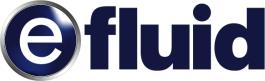 GUIDE D'IMPLEMENTATION DU FLUX C15GUIDE D'IMPLEMENTATION DU FLUX C15NomDateModifications114/10/2021Création du documentFluxPériodicitéLibelléC15Journalière (y compris le week-end et les jours fériés), hors interruption programméeDescription de la situation contractuelle des PRM du segment C5Type de champNom du champDéfinitionClasseEn_Tete_FluxUne instance par fluxClasseContratUne seule instance par fluxClassePRMUne instance pour chaque PRMType de champNom du champDéfinitionÉlémentIdentifiant_FluxIdentifiant du flux (C15).ÉlémentLibelle_FluxDescription longue du flux.ÉlémentVersion_XSDNuméro de version de la XSD qui doit être appliquée au flux courant.ÉlémentIdentifiant_EmetteurIdentifiant de l’émetteur du flux : code EIC de format type « 17X100A100XXXXXX ».ÉlémentIdentifiant_DestinataireIdentifiant (code EIC) du fournisseur destinataire du flux.ÉlémentDate_CreationDate de création du flux.ÉlémentInstance_GRDCode de l’instance GRD à laquelle sont rattachés les PRM contenus dans le fluxType dechampNom du champDéfinitionÉlémentIdentifiantIdentifiant du contrat GRD-FÉlémentNature_ContratTypologie de contrat des PRM contenus dans le flux : « GRD-F ».ÉlémentCode_EIC_FournisseursCode EIC du fournisseurÉlémentCode_EIC_Responsable_ EquilibreCode EIC du responsable d’équilibreType dechampNom du champDéfinitionÉlémentId_PRMIdentifiant unique du PRM.ÉlémentId_PRM_RattacheLe cas échéant, identifiant du PRM producteur rattaché au client C5.ÉlémentSegment_ClienteleCode du segment de clientèle du point. Valeur fixe : C5 (points desoutirage de puissance inférieure ou égale à 36 kVA).ÉlémentPoint_SensibleBooléen décrivant le caractère sensible du point.Valeurs possibles :« true » : point sensible« false » : point non sensibleBien que facultative, cette balise sera toujours transmise dans le flux.ÉlémentNum_DepannageNuméro d’appel d’urgence du GRDpour le PRM.ÉlémentDate_Derniere_Modification_F TADernière date à la laquelle la Formule Tarifaire d’Acheminement a été modifiée.ÉlémentDate_Derniere_Augmentation_Puissance_SouscriteDernière date à laquelle la Puissance Souscrite a été augmentée.ÉlémentDate_Derniere_Diminution_Pui ssance_SouscriteDernière date à laquelle la Puissance Souscrite a été diminuée.ÉlémentJour_Fixe_ReleveValeur entière, de 1 à 28, correspondant au jour du mois auquel le relevé est effectué.Cette information doit être associée à la périodicité de relevé et au rang de relevé pour déterminer le planning complet de relevé surlannée.Cette balise est transmise pour les points sans comptage.Cette balise n’est pas transmise pour les branchements provisoires de courte durée.Type de champNom du champDéfinitionÉlémentPeriodicite_RelevePériodicité du relevé réel pour ce PRM, en nombre de mois. Les valeurs possibles sont1 pour mensuel6 pour semestriel.Cette information doit être associée au rang de relevé et au jour fixe de relevé pour déterminer le planning complet de relevé sur l’année. Cette balise n’est pas transmise pour les points sans comptage.Cette balise n’est pas transmise pour les branchements provisoires decourte durée.ÉlémentRang_ReleveValeur correspondant au premier mois de relevé de l’année, la valeur 1 étant associée à janvier, 2 à février, etc.Cette information doit être associée au jour de relevé et à la périodicité de relevé pour déterminer le planning complet de relevé sur l’année.Cette balise n’est pas transmise pour les points sans comptage.Cette balise n’est pas transmise pour les branchements provisoires decourte durée.ÉlémentDate_Previsionnelle_Deploiem ent_Compteur_LinkyMois et année prévus pour le déploiement d’un compteur Linky sur le PRM.Format : AAAA-MMÉlémentDate_Premiere_Pose_Compteu r_LinkyDate à laquelle la première pose d’un compteur Linky a été réalisée sur le PRM.ÉlémentNiveau_Ouverture_ServicesNiveau d’ouverture aux services. Valeurs possibles :0 : non ouvert aux services ou sans comptage1 : ouverture au service niveau 12 : ouverture aux services niveau 2Bien que facultatif dans la XSD, cette balise sera toujours transmise.ÉlémentDate_Changement_Niveau_Ou verture_ServicesDernière date à laquelle le niveau d’ouverture aux services du PRM a évolué.Cette date n’est pas transmise dans le cas d’un point non ouvert aux services ou sans comptage.ÉlémentTeleoperableBooléen indiquant le caractère télé-opérable du compteur :Toujours faux pour les points avec un niveau d’ouverture aux services 0.Vrai ou faux pour les points avec un niveau d’ouverture aux services 1 ou 2 selon la télé-opérabilité effective ducompteur.ÉlémentBorne_FixeBooléen indiquant si le PRM correspond à une borne fixe.ÉlémentAutoproducteurBooléen indiquant si le PRM est en autoproduction.Un autoproducteur est un utilisateur du réseau qui injecte et soutire sur un même point de connexionLa balise Autoproducteur sera toujours transmise, que le point soit autoproducteur (valeur true) ou en soutirage pur (valeur false).Type de champNom du champDéfinitionÉlémentAutoconsommation_CollectiveIndique le type de participation du point en autoconsommation collective.uniquement si le point est un participant en autoconsommation collectiveValeurs possibles :« 0 »	:	autoconsommation	collective	-	participant consommateur« 1 » : autoconsommation collective - participant producteur« 2 »	:	autoconsommation	collective	-	participantconsommateur et producteurÉlémentTypeType du PRM. Valeurs possibles :HebergeurDecomptantÉlémentId_PRM_HebergeurIdentifiant du PRM HébergeurIdentifiant transmis uniquement si le point est un décomptant (Type = Decomptant).ClasseEvenement_DeclencheurInformations sur l’événement déclencheur de la présence du PRMdans le flux C15.ClasseAdresse_InstallationAdresse du PRM.ClasseSituation_ContractuelleInformations sur la situation contractuelle du PRM.ClasseAlimentationDonnées d’alimentation pour le PRM.ClasseDispositif_De_ComptageInformation sur le dispositif de comptage du PRM.Type de champNom du champDéfinitionÉlémentType_EvenementType de l’évènement déclencheur. Peut prendre les valeurs :CONTRATTECHNIQUEÉlémentDate_EvenementDate et heure de l’événement déclencheur ; il peut s’agir d’une date d’intervention technique ou contrat àl’initiative du GRD (ex : modification du comptage ou de l’alimentation).ÉlémentOrigine_EvenementOrigine de l’événement.La balise est absente dans le cas suivant :mise à jour de la communicabilité du compteurSinon elle peut prendre deux valeurs :« 0 » si l’évènement concerne le contrat de soutirage.« 1 » : si l’évènement concerne le contrat d’injectionÉlémentNature_EvenementNature de l’événement déclencheur. Liste de valeurs possibles donnée enannexe 5.1.ÉlémentId_AffaireNuméro de l’affaire. Cette balise est transmise lorsque le fournisseur destinataire ou le distributeur sont àl’origine de la création de l’affaire, et si Type_Evenement = CONTRAT ouTECHNIQUE.ÉlémentRef_DemandeurRéférence interne au fournisseur saisie lors de la demande.Cette référence ne sera transmise que dans le cas d’une affaire à l’initiative du fournisseur destinataire du flux, et si Type_Evenement = CONTRAT ouTECHNIQUE.ÉlémentRef_Regroupement_De mandeurRéférence de regroupement interne au fournisseur saisie lors de la demande.Cette référence ne sera transmise que dans le cas d’une affaire à l’initiative du fournisseur destinataire du flux, et si Type_Evenement = CONTRAT ouTECHNIQUE.ClasseOperationOpérations de maintenance réalisées liées à l’événement déclencheur.ClasseRelevesRelevé(s) associé(s) aux opérations réalisées.Type de champNom du champDéfinitionÉlémentCode_OperationCode de l’opération.La liste des valeurs possibles est donnée en 5.1.ÉlémentCategorie_MaterielIndique le matériel touché par l’opération. Valeurs possibles :COMPTEURDISJONCTEURClasseCompteurInformations sur le compteur.ClasseDisjoncteurInformations sur le disjoncteur.Type de champNom du champDéfinitionÉlémentTypeType de compteur.La liste des valeurs possibles est disponible en annexe 5.2.ÉlémentSous_TypeSous-type de compteur.ÉlémentTension_FonctionnementTension de fonctionnement du compteur. La liste des valeurs possibles est donnée en annexe 5.6.ÉlémentConstructeurNom du constructeur du compteur.ÉlémentNum_SerieNuméro de série complet du compteur.ÉlémentCalibreCalibre du compteur. La liste des valeurs possibles est donnée en annexe 5.6.ÉlémentNb_CadransNombre de cadrans du compteur.Dans le cas d’un compteur LINKY cette balise vaut toujours 14ÉlémentAccessibiliteBooléen indiquant si le compteur est accessible.ÉlémentTIC_ActivableBooléen indiquant si l’activation d’une télé-information compteur est possible.Bien que facultative dans la XSD, cette balise sera toujours transmise.ÉlémentTIC_ActiveeBooléen indiquant l’activation d’une télé-information compteur.ÉlémentTIC_StandardBooléen indiquant si la télé-information compteur est standard ou historique.Le booléen est vrai si elle est standard, et faux si elle est historique.ÉlémentLocalisationLocalisation du compteur. La liste des valeurs possibles est donnée en annexe 6.9.ÉlémentPalier_TechnologiqueDans le cas d’un point équipé d’un compteur Linky, indique le palier technologique du compteur.ÉlémentFinalite_CompteurFinalité du compteurValeurs possibles :« consommation » : pour les compteurs Linky de soutirage ou « production » : pour les compteurs non Linky d’injection Bien que facultative, cette balise sera toujours transmise.ÉlémentPas_Courbe_De_Charge_S outiragePas de la courbe de charge de soutirage programmé sur le compteur en minutes.Valeur égale à « 0 » si aucune courbe de charge n’est activée ou si le compteur ne le permet pas.Transmis uniquement pour un compteur Linky.Type de champNom du champDéfinitionÉlémentNatureNature du disjoncteur..ÉlémentNum_SerieNuméro de série complet du disjoncteur.ÉlémentCalibreCalibre du disjoncteur. La liste des valeurs possibles est donnée en annexe  5.7.ÉlémentReglageIntensité réglée sur le disjoncteur. Elle est exprimée en ampères.ÉlémentAccessibiliteBooléen indiquant si le compteur est accessible.ÉlémentLocalisationLocalisation du disjoncteur. La liste des valeurs possibles est donnée enannexe 5.7.ElémentFinalite_DisjoncteurFinalité du disjoncteur (normal ou secours).Bien que facultative, cette balise sera toujours transmise dans le flux.Type de champNom du champDéfinitionÉlémentCode_QualificationCode de la qualification du relevé : indique si le relevé correspond à la situation avant ou après l’opération technique.Par exemple, dans le cas d’un changement de compteur, indique s’il s’agit des index de pose ou de dépose.Valeurs possibles :1 : Avant2 : AprèsÉlémentDate_ReleveDate du relevé.ÉlémentId_Structure_Horosaison niereIdentifiant de la structure horo-saisonnière. La liste des valeurs possibles est donnée en annexe 5.2.Cette balise est utilisée dans le cas d’un point non équipé d’un compteurLinky.ÉlémentLibelle_Structure_Horosa isonniereLibellé de la structure horo-saisonnière.Cette balise est utilisée dans le cas d’un point non équipé d’un compteurLinky.ÉlémentId_Calendrier_Distribute urIdentifiant du calendrier distributeur. La liste des valeurs possibles est décrite dans le paragraphe.Balise transmise si le point est ouvert aux services (niveau 1 ou 2 d’ouverture aux services).Exception : cette balise est également transmise dans le cas de l’activation de la grille Distributeur (voir encadré dans le paragraphe 1/ Présentationgénérale du flux).ÉlémentLibelle_Calendrier_Distri buteurLibellé du calendrier distributeur La liste des valeurs possibles est décrite dans le paragraphe.Balise transmise si le point est ouvert aux services (niveau 1 ou 2 d’ouverture aux services).Exception : cette balise est également transmise dans le cas de l’activation de la grille Distributeur (voir encadré dans le paragraphe 1/ Présentationgénérale du flux).Type de champNom du champDéfinitionÉlémentId_CalendrierIdentifiant du calendrier fournisseur.Balise transmise si le point est équipé d’un compteur Linky.ÉlémentLibelle_CalendrierLibellé du calendrier fournisseur.Balise transmise si le point est équipé d’un compteur Linky.ÉlémentNature_IndexNature de l’index. Valeurs possibles :REELESTIMEAUTO-RELEVEClasseClasse_Temporelle_Distri buteurIndex du calendrier distributeur.Bloc absent si le point est équipé d’un compteur non communicant (balise Niveau_Ouverture_Services valorisée à 0) sauf dans le cas de l’activation dela grille Distributeur.ClasseClasse_TemporelleIndex du calendrier fournisseur.Type dechampNom du champDéfinitionÉlémentId_Classe_TemporelleIdentifiant de la classe temporelle utilisée. Liste des valeurs possibles en annexe 5.3.ÉlémentLibelle_Classe_TemporelleLibellé de la classe temporelle utilisée. Liste des valeurs possibles en annexe5.3.ÉlémentRang_CadranIndique le numéro du cadran.ÉlémentClasse_MesureIndique que la valeur transmise est un index. Valeur fixe : 1Seuls les index de consommation sont transmis dans les relèves du C15.ÉlémentUnite_MesureIndique l’unité de la valeur transmise. Valeur fixe : kWh (les autres valeurspossibles dans la XSD ne seront jamais utilisées).ÉlémentSens_MesureIndique le sens de la valeur mesurée. Valeur fixe : 0 (soutirage).La valeur 1 correspondant à de l’injection n’est pas utilisée dans le flux C15.ÉlémentValeurValeur de l’index.ÉlémentNb_Chiffres_CadranNombre de chiffres sur le cadran.ÉlémentIndicateur_Passage_A_Z eroIndique si le cadran est passé par zéro ou non :0 : pas de passage par zéro1 : passage par zéroÉlémentCoefficient_LectureCoefficient de lecture du compteur.Type de champNom du champDéfinitionÉlémentId_Classe_TemporelleIdentifiant de la classe temporelle utilisée. Liste des valeurs possibles enAnnexe 5.3.ÉlémentLibelle_Classe_Temporell eLibellé de la classe temporelle utilisée.ÉlémentRang_CadranIndique le numéro du cadran.Liste des valeurs possibles :Compteur Linky : entier de « 1 » à « 10 »Compteur non Linky ou Linky non ouvert aux services : entier de« 1 » à « 6 »ÉlémentClasse_MesureIndique que la valeur transmise est un index. Valeur fixe : 1Seuls les index de consommation sont transmis dans les relèves du C15.ÉlémentUnite_MesureIndique l’unité de la valeur transmise. Valeur fixe : kWhÉlémentSens_MesureIndique le sens de la valeur mesurée. Valeur fixe : 0 (soutirage).La valeur 1 correspondant à de l’injection n’est pas utilisée dans le flux C15.ÉlémentValeurValeur de l’index.ÉlémentNb_Chiffres_CadranNombre de chiffres sur le cadran.ÉlémentIndicateur_Passage_A_Z eroIndique si le cadran est passé par zéro ou non :0 : pas de passage par zéro1 : passage par zéroÉlémentCoefficient_LectureCoefficient de lecture du compteur.Type de champNom du champDéfinitionÉlémentNum_RueNuméro dans la voie.ÉlémentRueNom de la voie.ÉlémentBatimentÉlémentComplement_LocalisationComplément de localisation de l’adresseÉlémentEtageÉlémentAppartementÉlémentLieu_DitÉlémentCode_PostalCode postal de la commune du PRM.ÉlémentCode_CommuneCode INSEE de la commune.ÉlémentLibelle_CommuneLibellé de la commune.ÉlémentPaysPays du PRM.Type dechampNom du champDéfinitionÉlémentEtat_ContractuelEtat contractuel du PRMValeurs possibles :« EN SERVICE »« RESILIE »ÉlémentRef_Situation_ContractuelleIdentifiant de la situation contractuelle. Cette référence est modifiée àchaque changement de client et/ou de fournisseur.ÉlémentDate_Mise_En_ServiceDate de début de la situation contractuelle. Correspond à la date de mise enservice ou à la date de changement de fournisseur.ÉlémentDate_ResiliationDate et heure de fin de situation contractuelle ; présente lorsque le PRM sort du périmètre du contrat GRD-F (par changement de fournisseur ou résiliation).ÉlémentNum_SequenceNuméro de séquence de la dernière situation contractuelle. Ce numéro est égal à un au moment d’une mise en service ou d’un changement de fournisseur, et il est incrémenté à chaque changement de formule tarifaire d’acheminement ou de puissance souscrite.Si   égal   à   «   0 »   alors   cela   signifie   que   le   contrat   a   été   annulé(Type_Evenement = CONTRAT et Nature_Evenement = AUTRE), ce qui peutarriver dans en cas d’erreur de souscription.ÉlémentDate_Debut_Num_Sequ enceDate de début du dernier numéro de séquence de la situation contractuelle. Correspond à la date du dernier changement de formule tarifaired’acheminement ou du dernier changement de puissance souscrite.ÉlémentType_Branchement_Prov isoireIndique le type de branchement provisoire et peut prendre deux valeurs :BPCD : Branchement provisoire courte durée,BPLD : Branchement provisoire longue durée.ÉlémentStructure_TarifaireInformations sur la structure tarifaire du PRM.ÉlémentTitulaire_ContratInformations sur le titulaire du contrat.ÉlémentInterlocuteur_ContratInformations sur l’interlocuteur du contrat.Type dechampNom du champDéfinitionÉlémentFormule_Tarifaire_Ache minementCode de la formule tarifaire d’acheminement. Valeurs possibles : annexe 6.5.1.ÉlémentContexteContexte d’utilisationValeurs possibles : annexe 6.5.2.ClasseForfaitDéfinition du forfait dans le cas des points sans comptageÉlémentPuissance_SouscriteValeur de la puissance souscrite.ÉlémentUnite_Puissance_Souscri teUnité de la puissance souscrite. Valeurs :kVAkVArkWÉlémentId_Structure_Horosaison niereIdentifiant de la structure horo-saisonnière utilisée. La liste des valeurs possibles est donnée en annexe 6.3.1.Cette balise est utilisée dans le cas d’un point non équipé d’un compteurLinky.Type dechampNom du champDéfinitionÉlémentLibelle_Structure_Horosa isonniereLibellé de la structure horo-saisonnière utilisée. Cette balise est utilisée dans le cas d’un point non équipé d’un compteur Linky.ÉlémentId_Calendrier_Distribute urIdentifiant du calendrier distributeur.Balise transmise si le point est ouvert aux services (niveau 1 ou 2 d’ouverture aux services).Exception : cette balise est également transmise dans le cas de l’activationde la grille Distributeur (voir encadré dans le paragraphe 1/ Présentation générale du flux).ÉlémentLibelle_Calendrier_Distri buteurLibellé du calendrier distributeur.Balise transmise si le point ouvert aux services (niveau 1 ou 2 d’ouverture aux services).Exception : cette balise est également transmise dans le cas de l’activation de la grille Distributeur (voir encadré dans le paragraphe 1/ Présentationgénérale du flux).ÉlémentId_CalendrierIdentifiant du calendrier fournisseur.Balise transmise si le point est équipé d’un compteur Linky.ÉlémentLibelle_CalendrierLibellé du calendrier fournisseur.Balise transmise si le point est équipé d’un compteur Linky.ÉlémentId_Plage_Heures_Creuse sIdentifiant des plages horaires des heures creuses. Cette information n’est transmise que pour les PRM en heures creuses.La liste des valeurs possibles est donnée en annexe 6.5.3.ÉlémentLibelle_Plage_Heures_CreusesLibellé des plages horaires des heures creuses. Cette information n’esttransmise que pour les PRM en heures creuses.ÉlémentId_Groupe_Periode_Mo bileIdentifiant du groupe de période mobile. Cette information n’est transmise que si le PRM est rattaché à un groupe de période mobile.Type de champNom du champDéfinitionÉlémentValeurValeur du forfaitÉlémentUniteUnité du forfait.Valeur fixe : « h » (heures)Type dechampNom du champDéfinitionÉlémentCategorieIdentifie le type du client. Valeurs possibles :PRO : professionnelRES : résidentielÉlémentResidence_PrincipaleIndique dans le cas d’un titulaire résidentiel, si le contrat porte sur une résidence secondaire ou principale.ÉlémentRef_ExterneRéférence interne au fournisseur saisie lors de la description du client final. Cette référence ne sera transmise que pour les événements à l’initiative dufournisseur destinataire du flux.ClassePersonne_PhysiqueInformations sur la personne physique.ClassePersonne_MoraleInformations sur la personne morale.ClasseCoordonnees_ContactCoordonnées du titulaire du contact du contrat.ClasseAdresse_PostaleAdresse postale du titulaire du contrat.Type dechampNom du champDéfinitionÉlémentCiviliteCivilité de la personne physique. Valeurs possibles :MMmeMlleÉlémentNomNom de la personne physique.ÉlémentPrenomPrénom de la personne physique.Type dechampNom du champDéfinitionÉlémentRaison_SocialeRaison sociale de la personne morale.ÉlémentType_De_Raison_SocialeDéfinit si la personne morale est mono ou multi siteÉlémentNom_CommercialNom commercial de la personne morale.ÉlémentActiviteActivité de la personne morale.ÉlémentSecteur_ActiviteSecteur d’activité de la personne morale. Valeurs possibles : annexe 6.10.ÉlémentEtablissement_Principal_ Num_SiretNuméro de Siret de l’établissement principal de la personne morale.Type de champNom du champDéfinitionÉlémentTelephone1_NumNuméro de téléphone 1 du titulaire.ÉlémentTelephone2_NumNuméro de téléphone 2 du titulaire.ÉlémentFaxFax du titulaire.ÉlémentEmailEmail du titulaire.Type dechampNom du champDéfinitionÉlémentLigne 1Dénomination du titulaire du contrat.ÉlémentLigne 2Complément d’adresse 1.ÉlémentLigne 3Complément d’adresse 2.ÉlémentLigne 4Numéro et libellé de la voie.ÉlémentLigne 5Lieu-dit ou service particulier de distribution.ÉlémentLigne 6Code postal et localité de destination.ÉlémentLigne 7Pays.Type dechampNom du champDéfinitionClassePersonne_PhysiqueInformations sur la personne physique.ClassePersonne_MoraleInformations sur la personne morale.ClasseCoordonnees_ContactCoordonnées du titulaire du contact du contrat.ClasseAdresse_PostaleAdresse postale du titulaire du contrat.Type de champNom du champDéfinitionElementTension_De_LivraisonTension de livraison acheminée jusqu’à l’alimentation. Liste de valeurspossibles donnée en annexe 6.6.1.ElementP_Raccordement_Soutir agePuissance de raccordement en soutirage de l’alimentation du PRM. Elle est exprimée en kVA.ElementDomaine_De_TensionDomaine de tension de l’alimentation principale. Valeur fixe : BTElementBranchement_ProvisoireBooléen indiquant si le PRM est un branchement provisoire.ElementEtat_AlimentationEtat de l’alimentation. Il peut prendre les valeurs en annexe 6.6.2.ElementDate_Debut_Etat_Alime ntationDate de début du dernier état de l’alimentation.ElementLocalisation_CoupureLocalisation de la coupure.La liste de valeurs possibles est donnée en annexe 6.6.3.ElementDate_CoupureDate de la coupure.ElementMotif_CoupureMotif à l’origine de la coupure.La liste de valeurs est donnée en annexe 6.6.4.ÉlémentLocalisation_LimitationLocalisation de la limitation Valeurs possibles : annexe 6.6.5ElementMotif_Limitation_PuissanceMotif de la limitation de puissance.La liste de valeurs est donnée en annexe 6.6.6.ElementPuissance_LimitationValeur de la puissance de limitation. Elle est exprimée en kVA.ElementMode_AlimentationPermet de préciser le mode d’alimentation avant le compteur. Valeurs possibles :MONO : MonophaséTRI : TriphaséType dechampNom du champDéfinitionClasseCompteurInformations sur le compteur du PRM.ClasseDisjoncteurInformations sur le disjoncteur.CodeDescription<Emetteur>Code EIC du GRD émetteur du flux C15 : 17X100A100A0001A<destinataire>Code EIC du fournisseur.<num_contrat>Numéro de contrat GRD-F du fournisseur.<Instance_GRD>Code de l’instance GRD <num_seq>Numéro de séquence du flux C15 sur 5 chiffres, de 00001 à 99999.Ce numéro est spécifique au contrat GRD-F, c’est-à-dire que, pour un numéro de contrat GRD-F, ce numéro est incrémenté de un à chaque flux C15 produit.Ce numéro débute à 00001.<horodatage>Date et heure de constitution du fichier au format AAAAMMJJhhmmss.CodeDescription<Emetteur>Cf. tableau ci-dessus ; les valeurs doivent correspondre à celles du nom de l’archive.<destinataire>Cf. tableau ci-dessus ; les valeurs doivent correspondre à celles du nom de l’archive. 	<num_contrat>	Cf. tableau ci-dessus ; les valeurs doivent correspondre à celles du nom de l’archive.<Instance_GRD>Cf. tableau ci-dessus ; les valeurs doivent correspondre à celles du nom de l’archive.<num_seq>Cf. tableau ci-dessus ; les valeurs doivent correspondre à celles du nom de l’archive.XXXXXNuméro d’ordre du fichier parmi l’ensemble des fichiers de données (ce nombre doit être compris entre 00001 et YYYYY).YYYYYNombre total de fichiers de données détaillées présents dans l’archive.Par exemple, si XXXXX = 00003 et YYYYY = 00004, cela signifie que ce fichierest le 3ème et avant-dernier fichier de données détaillées de l’archive.BaliseType deformatRestrictionCardinalitéRègle de gestion<C15><C15><C15>1<En_Tete_Flux><En_Tete_Flux>1<Identifiant_Flux>String1C15<Libelle_Flux>String1Description de la situation contractuelle des PRM dusegment C5<Version_XSD>StringMin 1Max 101<Identifiant_Emetteur>StringMin 1Max 201<Identifiant_Destinataire>StringMin 1Max 201<Date_Creation>DateTime1<Instance_GRD>String0..1</En_Tete_Flux></En_Tete_Flux><Contrat><Contrat>1<Identifiant >StringMax 200..1<Nature_Contrat>StringMin 1Max 2551<Code_EIC_Fournisseur>String160..1<Code_EIC_Responsable_Equilibre>String161</Contrat></Contrat>BaliseType deformatRestrictionCardinalitéRègle de gestion<PRM><PRM>1..*<Id_PRM>String1<Id_PRM_Rattache>String0..1.<Segment_Clientele>String1C5<Point_Sensible>Boolean0..1Valeurs possibles :« true » :	point sensible« false » : point nonsensible<Num_Depannage>String0..1Pattern :[0-9\+\(\)\s\.]{1,20}<Date_Derniere_Modification_FTA>Date0..1<Date_Derniere_Augmentation_Puissance_Souscrite>Date0..1<Date_Derniere_Diminution_Puissance_Souscrite>Date0..1<Jour_Fixe_Releve>IntegerMax 20..1<Periodicite_Releve>String0..1Valeurs possibles :16<Rang_Releve>String0..1Valeurs possibles : entiersde 1 à 12.<Date_Previsionnelle_Deploiement_Compteur_Linky>gYearMo nth0..1Format AAAA-MM<Date_Premiere_Pose_Compteur_Linky>Date0..1<Niveau_Ouverture_Services>String0..1Liste des valeurs possibles :012Cette balise sera toujours transmise.<Date_Changement_Niveau_Ouverture_Services>Date0..1<Teleoperable>Boolean0..1Bien que facultative dans la XSD,	cette	balise	esttoujours présente.< Borne_Fixe>Boolean0..1Bien que facultative dans la XSD,	cette	balise	esttoujours présente.<Autoproducteur>Boolean0..1Cette balise est toujoursprésente.<Autoconsommation_Collective>String0..1Valeurs possibles :« 0 » : ACC -participant consommateur« 1 » : ACC –participant producteur« 2 » : ACC –participantconsommateur et producteurBaliseType deformatRestrictionCardinalitéRègle de gestion<Type><Type>String0..1Liste de valeurs possibles :Hebergeur ;Decomptant.<Id_PRM_Hebergeur><Id_PRM_Hebergeur>String140..1Identifiantrenseigné uniquement si le point estun décomptant<Evenement_Declencheur><Evenement_Declencheur>1<Type_Evenement>String1Valeurs possibles : CONTRAT TECHNIQUE<Date_Evenement>DateTime1<Origine_Evenement>String0..1Balise absente pour les modifications de niveau d’ouverture au serviceValeurs possibles :0 : événement soutirage1 : événementinjection<Nature_Evenement>String0..1Transmis	siType_Evenement	= CONTRAT ou TECHNIQUE.Valeurs	possibles :	cfannexe 6.2.1.<Id_Affaire>String0..1Renseigné si le fournisseur destinataire ou le distributeur sont à l’origine de la création de l’affaire. Transmis		siType_Evenement	=CONTRAT ou TECHNIQUE.<Ref_Demandeur>StringMax 2550..1Transmis	siType_Evenement	=CONTRAT ou TECHNIQUE.<Ref_Regroupement_Demandeur>StringMax 2550..1Transmis	siType_Evenement	=CONTRAT ou TECHNIQUE.BaliseType deformatRestrictionCardinalitéRègle de gestion<Operation><Operation><Operation>0..*<Code_Operation><Code_Operation>StringMin 1Max 201Liste des valeurs possiblesen annexe 6.2.3<Categorie_Materiel><Categorie_Materiel>StringMax 500..1<Compteur><Compteur>Si l’opération porte sur lecompteur1<Type>StringMin 1Max 201Liste des valeurs possiblesen annexe 6.7.1<Sous_Type>StringMax 200..1<Tension_Fonctionnement>String1Liste des valeurs possiblesen annexe 6.7.2.<Constructeur>StringMax 2550..1<Num_Serie>StringMax 200..1<Calibre>String0..1Liste des valeurs possiblesen annexe 6.7.3.<Nb_Cadrans>IntegerMax 20..1<Accessibilite>Boolean0..1<TIC_Activable>Boolean0..1<TIC_Activee>Boolean0..1<TIC_Standard>Boolean0..1<Localisation>String0..1Liste des valeurs possiblesen annexe 6.9<Palier_Technologique>StringMax 500..1<Finalite_Compteur>StringMax 500..1Valeurs possibles :consommationproduction<Pas_Courbe_De_Charge_Soutirage>StringMin 1Max 20..1« 0» si la courbe de chargen’est pas activée.</Compteur></Compteur><Disjoncteur><Disjoncteur>Si l’opération porte sur le disjoncteur1<Nature>StringMax 500..1<Num_Serie>StringMax 200..1<Calibre>String0..1Liste des valeurs possiblesen annexe 6.8.1.<Reglage>DecimalMax 150..1<Accessibilite>Boolean0..1<Localisation>String0..1Liste des valeurs possiblesen annexe 6.9.<Finalite_Disjoncteur>StringMin 1Max 500..1</Disjoncteur></Disjoncteur></Operation></Operation></Operation>BaliseType deformatRestrictionCardinalitéRègle de gestion<Releves><Releves><Releves><Releves>0..1<Donnees_Releve><Donnees_Releve><Donnees_Releve>1..2<Code_Qualification><Code_Qualification>Integer1Valeurs possibles : 1 : Avant2 : Après<Date_Releve><Date_Releve>DateTime1<Id_Structure_Horosaisonniere><Id_Structure_Horosaisonniere>StringMax 200..1Transmis pour un point non équipé d’un compteur Linky.Liste des valeurs possiblesen annexe 6.3.1.<Libelle_Structure_Horosaisonniere><Libelle_Structure_Horosaisonniere>StringMax 2550..1Transmis pour un point non équipé d’un compteurLinky.<Id_Calendrier_Distributeur><Id_Calendrier_Distributeur>StringMax 200..1Transmis pour un PRM ouvert aux services niveau12Liste des valeurs possibles en annexe 6.3.2.Cette balise est également transmise dans le cas de l’activation de la grilleDistributeur<Libelle_Calendrier_Distributeur><Libelle_Calendrier_Distributeur>StringMax 2550..1Transmis pour un PRM ouvert aux services niveau12Liste des valeurs possibles en annexe 6.3.2.Cette balise est également transmise dans le cas de l’activation de la grilleDistributeur<Id_Calendrier><Id_Calendrier>StringMax 200..1Transmis pour un PRM équipé	d’un	compteurLinky.<Libelle_Calendrier ><Libelle_Calendrier >StringMax 2550..1Transmis pour un PRM équipé	d’un	compteurLinky.<Nature_Index><Nature_Index>String0..1Valeurs possibles : REELESTIMEAUTO-RELEVE<Classe_Temporelle_Distributeur><Classe_Temporelle_Distributeur>0..*<Id_Classe_Temporelle>StringMin 1Max 201Liste des valeurs possiblesen annexe 6.4.1.<Libelle_Classe_Temporelle>StringMin 1Max 2551Liste des valeurs possiblesen annexe 6.4.1<Rang_Cadran>Integer0 ≤ Valeur ≤201Liste des valeurs possiblesen annexe 6.4.3<Classe_Mesure>String1Valeurs possibles : 1 : index<Unite_Mesure>String1kWhLes autres valeurs présentes dans la XSD ne seront pas utilisées dans leflux C15.BaliseType deformatRestrictionCardinalitéRègle de gestion<Sens_Mesure>String1: soutirage: injection (non transmis)<Valeur>IntegerMax 201<Nb_Chiffres_Cadran>Integer1<Indicateur_Passage_A_Zero>String1Valeurs possibles :: pas de passage par zéro: passage par zéro<Coefficient_Lecture>DecimalMax 151</Classe_Temporelle_Distributeur></Classe_Temporelle_Distributeur><Classe_Temporelle><Classe_Temporelle>1..*<Id_Classe_Temporelle>StringMin 1Max 201Liste des valeurs possiblesen annexe 6.4.2.<Libelle_Classe_Temporelle>StringMin 1Max 2551Liste des valeurs possiblesen annexe 6.4.2.<Rang_Cadran>Integer0 ≤ Valeur ≤201Liste des valeurs possiblesen annexe 6.4.3<Classe_Mesure>String1Valeurs possibles : 1 : index<Unite_Mesure>String1kWh<Sens_Mesure>String1: soutirage: injection (non transmis)<Valeur>IntegerMax 201<Nb_Chiffres_Cadran>Integer1<Indicateur_Passage_A_Zero>String1Valeurs possibles :: pas de passage par zéro: passage par zéro<Coefficient_Lecture>DecimalMax 151</Classe_Temporelle ></Classe_Temporelle ></Donnees_Releve></Donnees_Releve></Donnees_Releve></Releves></Releves></Releves></Releves></Evenement_Declencheur></Evenement_Declencheur></Evenement_Declencheur></Evenement_Declencheur></Evenement_Declencheur><Adresse_Installation><Adresse_Installation><Adresse_Installation><Adresse_Installation><Adresse_Installation>1<Num_Rue><Num_Rue><Num_Rue><Num_Rue>StringMax 1300..1<Rue><Rue><Rue><Rue>StringMax 380..1<Batiment><Batiment><Batiment><Batiment>StringMax 380..1<Complement_Localisation><Complement_Localisation><Complement_Localisation><Complement_Localisation>StringMax 200..1<Etage><Etage><Etage><Etage>StringMax 200..1<Appartement><Appartement><Appartement><Appartement>StringMax 200..1<Lieu_Dit><Lieu_Dit><Lieu_Dit><Lieu_Dit>StringMax 380..1<Code_Postal><Code_Postal><Code_Postal><Code_Postal>StringMin 1Max 51<Code_Commune><Code_Commune><Code_Commune><Code_Commune>StringMin 1Max 51<Libelle_Commune><Libelle_Commune><Libelle_Commune><Libelle_Commune>StringMin 1Max 381<Pays><Pays><Pays><Pays>StringMax 380..1</Adresse_Installation></Adresse_Installation></Adresse_Installation></Adresse_Installation></Adresse_Installation>BaliseType deformatRestrictionCardinalitéRègle de gestion<Situation_Contractuelle><Situation_Contractuelle><Situation_Contractuelle><Situation_Contractuelle>0..1Bien que facultative dans la XSD,	cette	balise	esttoujours présente.<Etat_Contractuel><Etat_Contractuel><Etat_Contractuel>String1Valeurs possibles :EN SERVICERESILIE<Ref_Situation_Contractuelle><Ref_Situation_Contractuelle><Ref_Situation_Contractuelle>StringMin 1Max 201<Date_Mise_En_Service><Date_Mise_En_Service><Date_Mise_En_Service>Date1<Date_Resiliation><Date_Resiliation><Date_Resiliation>DateTime0..1Non renseigné tant que le PRM n’est pas résilié.<Num_Sequence><Num_Sequence><Num_Sequence>IntegerMax 201<Date_Debut_Num_Sequence><Date_Debut_Num_Sequence><Date_Debut_Num_Sequence>Date1<Type_Branchement_Provisoire><Type_Branchement_Provisoire><Type_Branchement_Provisoire>String0..1Valeurs possibles :BPCD ;BPLD.<Structure_Tarifaire><Structure_Tarifaire><Structure_Tarifaire>0..1<Formule_Tarifaire_Acheminement><Formule_Tarifaire_Acheminement>String1Liste des valeurs possiblesen annexe 6.5.1<Contexte><Contexte>String0..1Liste des valeurs possiblesen annexe 6.5.2<Forfait><Forfait>0..1<Valeur>DecimalMax 150..1<Unite>String0..1</Forfait></Forfait><Puissance_Souscrite><Puissance_Souscrite>DecimalMax 151<Unite_Puissance _Souscrite><Unite_Puissance _Souscrite>String1Valeurs possibles : kVAkVArkW<Id_Structure_Horosaisonniere><Id_Structure_Horosaisonniere>StringMax 200..1Liste des valeurs possibles en annexe 6.3.1<Libelle_Structure_Horosaisonniere><Libelle_Structure_Horosaisonniere>StringMax 2550..1<Id_Calendrier_Distributeur><Id_Calendrier_Distributeur>StringMax 200..1Liste des valeurs possiblesen annexe 6.3.2<Libelle_Calendrier_Distributeur><Libelle_Calendrier_Distributeur>StringMax 2550..1<Id_Calendrier ><Id_Calendrier >StringMax 200..1<Libelle_Calendrier ><Libelle_Calendrier >StringMax 2550..1<Id_Plage_Heures_Creuses><Id_Plage_Heures_Creuses>StringMax 200..1Renseigné pour les PRM en heures creuses.<Libelle_Plage_Heures_Creuses><Libelle_Plage_Heures_Creuses>StringMax 2550..1Renseigné pour les PRM enheures creuses.<Id_Groupe_Periode_Mobile><Id_Groupe_Periode_Mobile>StringMax 200..1Renseigné si le PRM est rattaché à un groupe depériode mobile.</Structure_Tarifaire></Structure_Tarifaire></Structure_Tarifaire>BaliseType deformatRestrictionCardinalitéRègle de gestion<Titulaire_Contrat><Titulaire_Contrat><Titulaire_Contrat>0..1<Categorie><Categorie>String1Valeurs possibles : PRORES<Residence_Principale><Residence_Principale>Boolean0..1<Ref_Externe><Ref_Externe>StringMax 2550..1<Personne_Physique><Personne_Physique>Si le titulaire est une personne physique.2<Civilite>String0..1Valeurs possibles : MMmeMlle<Nom>StringMin 1Max 2551<Prenom>StringMax 2550..1</Personne_Physique></Personne_Physique><Personne_Morale><Personne_Morale>Si   le    titulaire    est    unepersonne morale2<Raison_Sociale>StringMin 1Max 2551Renseigné pour les clientsde type professionnel.<Type_De_Raison_Sociale>StringMax 500..1<Nom_Commercial>StringMax 2550..1<Activite>StringMin 1Max 51<Secteur_Activite>String0..1Liste des valeurs possiblesen annexe 6.10<Etablissement_Principal_Num_Siret>StringMax 140..1</Personne_Morale></Personne_Morale><Coordonnees_Contact><Coordonnees_Contact>1<Telephone1_Num>StringMin 1Max 201Expression régulière : [0-9\+\(\)\s\.]{1,20}<Telephone2_Num>StringMax 200..1Expression régulière :[0-9\+\(\)\s\.]{1,20}<Fax>StringMax 200..1Expression régulière :[0-9\+\(\)\s\.]{1,20}<Email>String0..1Expression régulière : [0-9a-zA-Z][\-._0-9a-zA-Z]{0,255}@[0-9a-zA-Z][\-._0-9a-zA-Z]{1,255}\.[a-zA-Z]{2,63}</Coordonnees_Contact></Coordonnees_Contact><Adresse_Postale><Adresse_Postale>0..1<Ligne_1>StringMax 380..1<Ligne_2>StringMax 380..1<Ligne_3>StringMax 380..1<Ligne_4>StringMax 380..1<Ligne_5>StringMax 380..1<Ligne_6>StringMin 1Max 381<Ligne_7>StringMax 380..1</Adresse_Postale></Adresse_Postale></Titulaire_Contrat></Titulaire_Contrat></Titulaire_Contrat>BaliseType deformatRestrictionCardinalitéRègle de gestion<Interlocuteur_Contrat><Interlocuteur_Contrat><Interlocuteur_Contrat>0..1<Personne_Physique><Personne_Physique>1<Civilite>StringMax 200..1Valeurs possibles : MMmeMlle<Nom>StringMax 2551<Prenom>StringMax 2550..1</Personne_Physique></Personne_Physique><Personne_Morale><Personne_Morale>0..1Renseigné pour les clientsde type professionnel.<Raison_Sociale>StringMax 2551<Nom_Commercial>StringMax 2550..1<Activite>StringMax 51<Secteur_Activite>StringMax 200..1Liste des valeurs possiblesen annexe 6.10<Etablissement_Principal_Num_Siret>StringMax 140..1</Personne_Morale></Personne_Morale><Coordonnees_Contact><Coordonnees_Contact>1<Telephone1_Num>StringMax 201Expression régulière :[0-9\+\(\)\s\.]{1,20}<Telephone2_Num>StringMax 200..1Expression régulière :[0-9\+\(\)\s\.]{1,20}<Fax>StringMax 200..1Expression régulière :[0-9\+\(\)\s\.]{1,20}<Email>String0..1Expression régulière : [0-9a-zA-Z][\-._0-9a-zA-Z]{0,255}@[0-9a-zA-Z][\-._0-9a-zA-Z]{1,255}\.[a-zA-Z]{2,63}</Coordonnees_Contact></Coordonnees_Contact><Adresse_Postale><Adresse_Postale>0..1<Ligne_1>StringMax 380..1<Ligne_2>StringMax 380..1<Ligne_3>StringMax 380..1<Ligne_4>StringMax 380..1<Ligne_5>StringMax 380..1<Ligne_6>StringMax 381<Ligne_7>StringMax 380..1</Adresse_Postale></Adresse_Postale></Interlocuteur_Contrat></Interlocuteur_Contrat></Interlocuteur_Contrat></Situation_Contractuelle></Situation_Contractuelle></Situation_Contractuelle></Situation_Contractuelle><Alimentation><Alimentation><Alimentation><Alimentation>1<Tension_De_Livraison><Tension_De_Livraison><Tension_De_Livraison>String0..1Liste des valeurs possibles :cf annexe 6.6.1.<P_Raccordement_Soutirage><P_Raccordement_Soutirage><P_Raccordement_Soutirage>DecimalMax 150..1<Domaine_De_Tension><Domaine_De_Tension><Domaine_De_Tension>String0..1BT<Branchement_Provisoire><Branchement_Provisoire><Branchement_Provisoire>Boolean0..1<Etat_Alimentation><Etat_Alimentation><Etat_Alimentation>String1Liste des valeurs possibles :cf. annexe 6.6.2<Date_Debut_Etat_Alimentation><Date_Debut_Etat_Alimentation><Date_Debut_Etat_Alimentation>Date1BaliseType deformatRestrictionCardinalitéRègle de gestion<Localisation_Coupure><Localisation_Coupure>StringMax 200..1Liste des valeurs possibles :cf annexe 6.6.3<Date_Coupure><Date_Coupure>Date0..1<Motif_Coupure><Motif_Coupure>StringMax 200..1Liste des valeurs possiblesen annexe 6.6.4<Localisation_Limitation><Localisation_Limitation>String0..1Liste des valeurs possiblesen annexe 6.6.5<Motif_Limitation_Puissance><Motif_Limitation_Puissance>StringMax 200..1Liste des valeurs possibles en annexe 6.6.6<Puissance_Limitation><Puissance_Limitation>Decimal0..1<Mode_Alimentation><Mode_Alimentation>String1Liste des valeurs possibles : MONOTRI</Alimentation></Alimentation></Alimentation><Dispositif_De_Comptage><Dispositif_De_Comptage><Dispositif_De_Comptage>0..1<Compteur><Compteur>0..*<Type>StringMax 201Liste des valeurs possibles en annexe 6.7.1<Sous_Type>StringMax 200..1<Tension_Fonctionnement>StringMax 201Liste des valeurs possibles en annexe 6.7.2.<Constructeur>StringMax 2550..1<Num_Serie>StringMax 200..1<Calibre>StringMax 200..1Liste des valeurs possiblesen annexe 6.7.3<Nb_Cadrans>IntegerMax 20..1<Accessibilite>Boolean0..1<TIC_Activable>Boolean0..1<TIC_Activee>Boolean0..1<TIC_Standard>Boolean0..1<Localisation>StringMax 200..1Liste des valeurs possiblesen annexe 6.9.Palier_TechnologiqueStringMax 500..1<Finalite_Compteur>StringMax 500..1Liste des valeurs possibles :consommationproduction<Pas_Courbe_De_Charge_Soutirage>StringMax 200..10 si la courbe de chargen’est pas activée.</Compteur></Compteur><Disjoncteur><Disjoncteur>0..*<Nature>StringMax 500..1<Num_Serie>StringMax 200..1<Calibre>StringMax 200..1Liste des valeurs possiblesen annexe 6.8.1<Reglage>DecimalMax 150..1<Accessibilite>Boolean0..1<Localisation>StringMax 200..1Liste des valeurs possiblesen annexe 6.9.<Finalite_Disjoncteur>StringMax 500..1</Disjoncteur></Disjoncteur></Dispositif_De_Comptage></Dispositif_De_Comptage></Dispositif_De_Comptage></PRM></PRM></PRM></PRM></C15></C15></C15></C15></C15>Type_EvenementNature_EvenementSignificationCONTRATPMESPremière mise en serviceCONTRATMESMise en service.CONTRATRESRésiliation.CONTRATCFNSChangement de fournisseur sortant.CONTRATCFNEChangement de fournisseur entrant.CONTRATMCTModification de la formule tarifaire d’acheminement ou de la puissance souscrite ou du statut d’AutoconsommationCollective.TECHNIQUEMDBRAModification de données de branchementTECHNIQUECOUCoupure ou limitation de puissance.TECHNIQUERETRétablissement après coupure ou limitation de puissanceTECHNIQUECMATChangement de compteur ou de disjoncteur ouActivation du calendrier DistributeurMDPRMModification de données du PRM :Niveau d’ouverture aux servicesAUTREAutres motifs d’intervention techniqueCode_OperationDéfinition5dépose6débranchement10mesurage15pose16programmation17rebranchement18modification de réglage24replombage27contrôle visuel30pose en débranché342réinitialisation programmation43limitationCode_OperationDéfinition44changement porte de coffret45relevé d'index46explication47enquête48diagnostic49ouverture du local50pose d'affiche51étude téléphonique52passage mono tri53passage tri mono54mise à jour d'information de matériel455pose et limitation de disjoncteurId_Structure_HorosaisonniereLibelle_Structure_Horosaisonniere0BT<36KVA sans comptage1BT<36kVA Base2BT<36kVA HPHC4BT<36kVA EJP6BT<36kVA 6 cadransId_Classe_TemporelleLibelle_Classe_TemporelleBASEBaseHPHeures PleinesHCHeures CreusesHPHHeures Pleines Saison HauteHCHHeures Creuses Saison HauteHPBHeures Pleines Saison BasseHCBHeures Creuses Saison BasseId_Classe_TemporelleLibelle_Classe_TemporelleBASEBaseHPHeures PleinesHCHeures CreusesHPHHeures Pleines Saison HauteHCHHeures Creuses Saison HauteHPBHeures Pleines Saison BasseHCBHeures Creuses Saison BasseHNHeures NormalesPMPointe MobileBCHCHeures Creuses BlanchesBCHPHeures Pleines BlanchesBUHCHeures Creuses BleuesBUHPHeures Pleines BleuesRHCHeures Creuses RougesRHPHeures Pleines RougesFormule_Tarifaire_AcheminementLibelléDéfinitionBTINFCUSTCU SDTCourte Utilisation sans différenciation temporelleBTINFCU4CU ADT 4 postesCourte Utilisation heures pleines heures creuses associées à deux saisonsBTINFMUDTMU ADT 2 postesMoyenne	Utilisation	avec	différenciationtemporelle 2 postesBTINFMU4MU ADT 4 postesMoyenne Utilisation heures pleines heures creuses associées à deux saisonsBTINFLULU SDTLongue Utilisation sans différenciation temporelleBTINFCU4ACCCU ACCCourte Utilisation Autoconsommation CollectiveBTINFMU4ACCMU ACCMoyenne Utilisation Autoconsommation CollectiveContexteDéfinitionAUSAAutres usagesECPUEclairage PublicUPINUsage Plat ou Intensif de NuitTension_FonctionnementDéfinition230_400V230/400 VLocalisationDéfinitionALIMAlimentéCOUPCoupéLIMILimitéNALINon alimentéLocalisation_CoupureDéfinitionGRILCoupure du branchement à la grilleCCPRCoupure au coupe-circuit principalACPTCoupure après compteurHAUTCoupure hauteCCSACoupure au coupe-circuit sans accèsCCPTCoupure au compteurMotif_CoupureDéfinitionIMPAImpayéRESIRésiliationNRENNon renseignéSECUSécuritéLocalisation_LimitationDéfinitionLBRALimitation au branchementLCCPLimitation au coupe-circuitLCPTLimitation au compteurLPRTLimitation à la protectionMotif_Limitation_PuissanceDéfinitionIMPAImpayéRESIRésiliationTypeDéfinitionCCBCompteur LinkyCEBCompteur ElectroniqueCFBCompteur ElectromécaniqueTension_FonctionnementDéfinition230V230 V230_400V230/400 VCalibreDéfinition5AINF< 5 A5A5 A10A10 A15A15 A20A20 à 25 A30A30 A40A40 à 50 A60A60 à 75 A90A90 A100ASUP> ou = 100 ACalibreDéfinition0,5/100,5 à 10 A5/155 à 15 A10/3010 à 30 A15/1515 A15/4515 à 45 A30/3030 A30/6030 à 60 A30/9030 à 90 A45/4545 A60/6060 A60/9060 à 90 A90/9090 ALocalisationDéfinitionACCESAccèsCAVECaveESCALEscalierGAINEGaineLOCALLocalSPECSpécialSecteur_ActiviteDéfinitionAGRIAgricoleCOLOCCollectivitéINDUSIndustrieTERTTertiaire